CENTRO FEDERAL DE EDUCAÇÃO TECNOLÓGICA 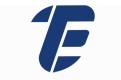 CELSO SUCKOW DA FONSECA DIREÇÃO GERALDEPARTAMENTO DE GESTÃO DE PESSOAS DIVISÃO DE CAPACITAÇÃO E DESENVOLVIMENTOAUTORIZAÇÃO DA CHEFIA IMEDIATA PARA PARTICIPAÇÃO DE SERVIDOR EM AÇÃO DE CAPACITAÇÃOAutorizo a participação do/a servidor/a	, lotado/a em	,(Unidade/Diretoria/Depto/Divisão/Seção)no curso de Planilha de Custos e Formação de Preços, nos dias 07 a 11 de novembro de 2022, com carga horária de 4 horas diárias, sendo momentos síncronos de 09:00 h às 13:00 h, e declaro que tal capacitação:(	) é necessária para o desenvolvimento das atividades realizadas pelo servidor(	) não é necessária, mas pode contribuir para o aprimoramento do trabalho do servidor  nos seguintes aspectos:Em 	  de	  de	.Chefia Imediata / Coordenação